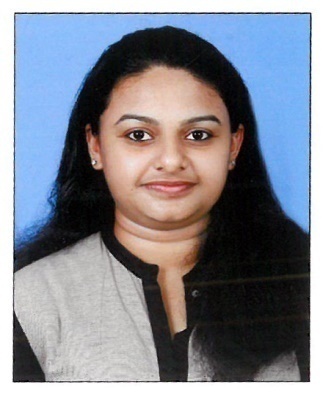 SOPHY Sophy.305007@2freemail.com 
CAREER OBJECTIVE :To work efficiently for the organization so as to faster the development of the organization growing by learning from the existing system.PERSONAL PROFILE :Completed Master Degree in Computer Application from Garden City College Bangalore ,Karnataka in 2013-2016 and have 8 month experience as an Programmer Trainee.Completed Bachelor Degree in Physics from Mahatma Gandhi University Kerala in 2010-2013.AREA OF EXPERTISE :PHP, PHP Framework(Codelgniter), MySQL, HTML, MS Office, Tally.PROFESSIONAL QUALIFICATION :PROFESSIONAL EXPERIENCE :Worked as an Programmer Trainee in Golabsoft Technology Services LLP from 01/02/2016 to 30/10/2016.RESPOSIBILITIES : Design implement web applications, prototypes, user interface and websites for clients.Participating in a team-oriented environment to develop complex web-based applications.Provide technical training support to client when necessary.Engage in problem definition solution implementation according to clients needs.PERSONAL STRENGTH :Self –ConfidentGood CommunicationGood understanding CapabilityProblem SolvingAbility to work in team as well as individualLANGUAGE PROFICIENCY : ENGLISH , HINDI, MALAYALAM.DECLARATION : I Ms. Sophy hereby declare that the above all statements are true and correct to the best of my knowledge and believes.YEARINSTITUTE / COLLEGECOURSEPERCENTAGE2013-2016GARDEN CITY COLLEGE,BANGALORE.MCA69%2010-2013BISHOP ABRAHAM MEMORIAL COLLEGE, THURUTHICADUB.Sc PHYSICS57%2008-2010CMS HIGHER SECONDARY SCHOOL, MALLAPPALLYPLUS TWO (SCIENCE)63%2007-2008CMS HIGH SCHOOL, NEDUNGADAPPALLYSECONDARY SCHOOL LEAVING62%